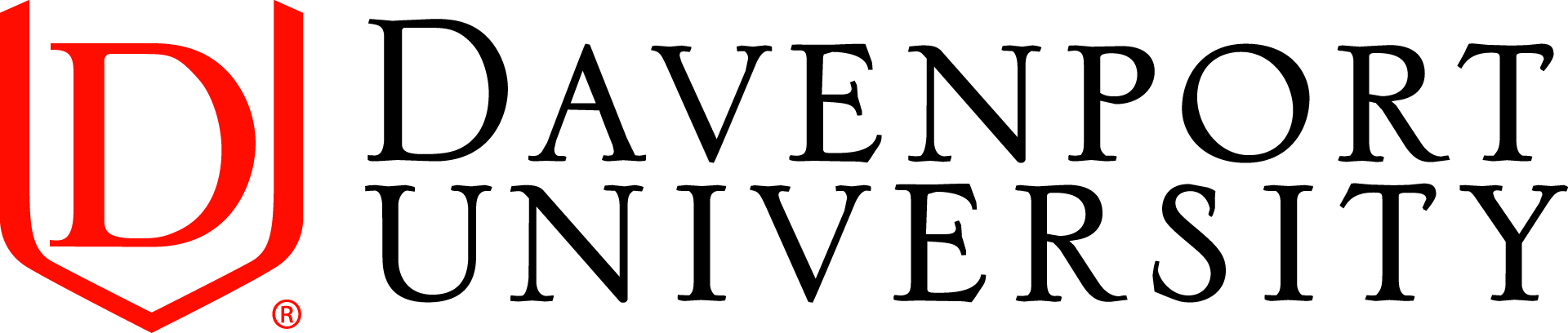 EMPLOYER - INTERNSHIP POSITION DESCRIPTIONINFORMATION MUST BE TYPED & FULLY COMPLETEDEMPLOYER - INTERNSHIP POSITION DESCRIPTIONINFORMATION MUST BE TYPED & FULLY COMPLETEDEMPLOYER - INTERNSHIP POSITION DESCRIPTIONINFORMATION MUST BE TYPED & FULLY COMPLETEDEMPLOYER - INTERNSHIP POSITION DESCRIPTIONINFORMATION MUST BE TYPED & FULLY COMPLETEDEMPLOYER - INTERNSHIP POSITION DESCRIPTIONINFORMATION MUST BE TYPED & FULLY COMPLETEDEMPLOYER - INTERNSHIP POSITION DESCRIPTIONINFORMATION MUST BE TYPED & FULLY COMPLETEDORGANIZATION InformationORGANIZATION InformationORGANIZATION InformationORGANIZATION InformationORGANIZATION InformationORGANIZATION Information1. Organization Name: 1. Organization Name: 1. Organization Name: 1. Organization Name: 2. Non-Profit: _____Yes  _____No2. Non-Profit: _____Yes  _____No3. Organization Description: 3. Organization Description: 3. Organization Description: 3. Organization Description: 3. Organization Description: 3. Organization Description: 4. Address: 4. Address: 4. Address: 4. Address: 4. Address: 4. Address: 5. City: 6. State: 6. State: 6. State: 7. ZIP Code: 7. ZIP Code: INTERNSHIP application method(S) INTERNSHIP application method(S) INTERNSHIP application method(S) INTERNSHIP application method(S) INTERNSHIP application method(S) INTERNSHIP application method(S) 8. _____ Email cover letter and resume to:    _____ Apply on Company Website:    _____ Apply through Handshake (DU’s student online internship / job database = best option!)8. _____ Email cover letter and resume to:    _____ Apply on Company Website:    _____ Apply through Handshake (DU’s student online internship / job database = best option!)8. _____ Email cover letter and resume to:    _____ Apply on Company Website:    _____ Apply through Handshake (DU’s student online internship / job database = best option!)8. _____ Email cover letter and resume to:    _____ Apply on Company Website:    _____ Apply through Handshake (DU’s student online internship / job database = best option!)8. _____ Email cover letter and resume to:    _____ Apply on Company Website:    _____ Apply through Handshake (DU’s student online internship / job database = best option!)8. _____ Email cover letter and resume to:    _____ Apply on Company Website:    _____ Apply through Handshake (DU’s student online internship / job database = best option!)PROPOSED IN T ER N SHIPPROPOSED IN T ER N SHIPPROPOSED IN T ER N SHIPPROPOSED IN T ER N SHIPPROPOSED IN T ER N SHIPPROPOSED IN T ER N SHIP9. Internship Title: 9. Internship Title: 10. Start Date: 10. Start Date: 10. Start Date: 11. End Date: 12. Department of Internship: 12. Department of Internship: 12. Department of Internship: 12. Department of Internship: 12. Department of Internship: 12. Department of Internship: 13. Internship Supervisor Title & Name: 13. Internship Supervisor Title & Name: 13. Internship Supervisor Title & Name: 13. Internship Supervisor Title & Name: 13. Internship Supervisor Title & Name: 13. Internship Supervisor Title & Name: 14. Supervisor Phone with Extension: 14. Supervisor Phone with Extension: 14. Supervisor Phone with Extension: 15. Supervisor Email: 15. Supervisor Email: 15. Supervisor Email: 16. Minimum Hours Per Week (select only one - at the end of the academic term dates listed above hours worked must equal a minimum of 150 Hours for 3 credit course, 200 hours for 4 credit course, 300 hours for 6 credit course):  _____10 (Fall & Winter Term Minimum ONLY) _____ 12.5 (Summer Term Minimum) _____ 15     _____ 20     _____ 30     _____ 4016. Minimum Hours Per Week (select only one - at the end of the academic term dates listed above hours worked must equal a minimum of 150 Hours for 3 credit course, 200 hours for 4 credit course, 300 hours for 6 credit course):  _____10 (Fall & Winter Term Minimum ONLY) _____ 12.5 (Summer Term Minimum) _____ 15     _____ 20     _____ 30     _____ 4016. Minimum Hours Per Week (select only one - at the end of the academic term dates listed above hours worked must equal a minimum of 150 Hours for 3 credit course, 200 hours for 4 credit course, 300 hours for 6 credit course):  _____10 (Fall & Winter Term Minimum ONLY) _____ 12.5 (Summer Term Minimum) _____ 15     _____ 20     _____ 30     _____ 4016. Minimum Hours Per Week (select only one - at the end of the academic term dates listed above hours worked must equal a minimum of 150 Hours for 3 credit course, 200 hours for 4 credit course, 300 hours for 6 credit course):  _____10 (Fall & Winter Term Minimum ONLY) _____ 12.5 (Summer Term Minimum) _____ 15     _____ 20     _____ 30     _____ 4016. Minimum Hours Per Week (select only one - at the end of the academic term dates listed above hours worked must equal a minimum of 150 Hours for 3 credit course, 200 hours for 4 credit course, 300 hours for 6 credit course):  _____10 (Fall & Winter Term Minimum ONLY) _____ 12.5 (Summer Term Minimum) _____ 15     _____ 20     _____ 30     _____ 4016. Minimum Hours Per Week (select only one - at the end of the academic term dates listed above hours worked must equal a minimum of 150 Hours for 3 credit course, 200 hours for 4 credit course, 300 hours for 6 credit course):  _____10 (Fall & Winter Term Minimum ONLY) _____ 12.5 (Summer Term Minimum) _____ 15     _____ 20     _____ 30     _____ 4017. Compensation Rate - Pay is highly recommended - the average amount among DU’s current employer partners is $15 per hour: 17. Compensation Rate - Pay is highly recommended - the average amount among DU’s current employer partners is $15 per hour: 17. Compensation Rate - Pay is highly recommended - the average amount among DU’s current employer partners is $15 per hour: 17. Compensation Rate - Pay is highly recommended - the average amount among DU’s current employer partners is $15 per hour: 17. Compensation Rate - Pay is highly recommended - the average amount among DU’s current employer partners is $15 per hour: 17. Compensation Rate - Pay is highly recommended - the average amount among DU’s current employer partners is $15 per hour: 18. Other Benefits: 18. Other Benefits: 18. Other Benefits: 18. Other Benefits: 18. Other Benefits: 18. Other Benefits: 19. Will this position work remotely? _____Yes  _____No If Yes, indicate method(s) and frequency of contact for supervision of the student’s work (ie. Email, Phone, Video Conference, Live Chat, In-Person Meetings, Tracking of Number of Hours Worked):19. Will this position work remotely? _____Yes  _____No If Yes, indicate method(s) and frequency of contact for supervision of the student’s work (ie. Email, Phone, Video Conference, Live Chat, In-Person Meetings, Tracking of Number of Hours Worked):19. Will this position work remotely? _____Yes  _____No If Yes, indicate method(s) and frequency of contact for supervision of the student’s work (ie. Email, Phone, Video Conference, Live Chat, In-Person Meetings, Tracking of Number of Hours Worked):19. Will this position work remotely? _____Yes  _____No If Yes, indicate method(s) and frequency of contact for supervision of the student’s work (ie. Email, Phone, Video Conference, Live Chat, In-Person Meetings, Tracking of Number of Hours Worked):19. Will this position work remotely? _____Yes  _____No If Yes, indicate method(s) and frequency of contact for supervision of the student’s work (ie. Email, Phone, Video Conference, Live Chat, In-Person Meetings, Tracking of Number of Hours Worked):19. Will this position work remotely? _____Yes  _____No If Yes, indicate method(s) and frequency of contact for supervision of the student’s work (ie. Email, Phone, Video Conference, Live Chat, In-Person Meetings, Tracking of Number of Hours Worked):20. Primary responsibilities and duties (At least 70% must be related to the desired students’ academic major - please be very specific): 20. Primary responsibilities and duties (At least 70% must be related to the desired students’ academic major - please be very specific): 20. Primary responsibilities and duties (At least 70% must be related to the desired students’ academic major - please be very specific): 20. Primary responsibilities and duties (At least 70% must be related to the desired students’ academic major - please be very specific): 20. Primary responsibilities and duties (At least 70% must be related to the desired students’ academic major - please be very specific): 20. Primary responsibilities and duties (At least 70% must be related to the desired students’ academic major - please be very specific): 21. Secondary responsibilities (Only 30% can be administrative tasks unrelated to the academic major):21. Secondary responsibilities (Only 30% can be administrative tasks unrelated to the academic major):21. Secondary responsibilities (Only 30% can be administrative tasks unrelated to the academic major):21. Secondary responsibilities (Only 30% can be administrative tasks unrelated to the academic major):21. Secondary responsibilities (Only 30% can be administrative tasks unrelated to the academic major):21. Secondary responsibilities (Only 30% can be administrative tasks unrelated to the academic major):22. Specific Project(s) that will be assigned to the intern - REQUIRED for Master level internships, suggested for Bachelor and Associate level):22. Specific Project(s) that will be assigned to the intern - REQUIRED for Master level internships, suggested for Bachelor and Associate level):22. Specific Project(s) that will be assigned to the intern - REQUIRED for Master level internships, suggested for Bachelor and Associate level):22. Specific Project(s) that will be assigned to the intern - REQUIRED for Master level internships, suggested for Bachelor and Associate level):22. Specific Project(s) that will be assigned to the intern - REQUIRED for Master level internships, suggested for Bachelor and Associate level):22. Specific Project(s) that will be assigned to the intern - REQUIRED for Master level internships, suggested for Bachelor and Associate level):23. Required Education Level:  _____ Pursuing Associate               _____ Pursuing Bachelor               _____ Pursuing Master23. Required Education Level:  _____ Pursuing Associate               _____ Pursuing Bachelor               _____ Pursuing Master23. Required Education Level:  _____ Pursuing Associate               _____ Pursuing Bachelor               _____ Pursuing Master23. Required Education Level:  _____ Pursuing Associate               _____ Pursuing Bachelor               _____ Pursuing Master23. Required Education Level:  _____ Pursuing Associate               _____ Pursuing Bachelor               _____ Pursuing Master23. Required Education Level:  _____ Pursuing Associate               _____ Pursuing Bachelor               _____ Pursuing Master24. Preferred Academic Major(s) for this position: 24. Preferred Academic Major(s) for this position: 24. Preferred Academic Major(s) for this position: 24. Preferred Academic Major(s) for this position: 24. Preferred Academic Major(s) for this position: 24. Preferred Academic Major(s) for this position: 25. GPA Minimum Requirement: _____ 2.3 – 2.5              _____ 2.5 – 3.0                _____ 3.0 – 3.5               _____ 3.5+25. GPA Minimum Requirement: _____ 2.3 – 2.5              _____ 2.5 – 3.0                _____ 3.0 – 3.5               _____ 3.5+25. GPA Minimum Requirement: _____ 2.3 – 2.5              _____ 2.5 – 3.0                _____ 3.0 – 3.5               _____ 3.5+25. GPA Minimum Requirement: _____ 2.3 – 2.5              _____ 2.5 – 3.0                _____ 3.0 – 3.5               _____ 3.5+25. GPA Minimum Requirement: _____ 2.3 – 2.5              _____ 2.5 – 3.0                _____ 3.0 – 3.5               _____ 3.5+25. GPA Minimum Requirement: _____ 2.3 – 2.5              _____ 2.5 – 3.0                _____ 3.0 – 3.5               _____ 3.5+